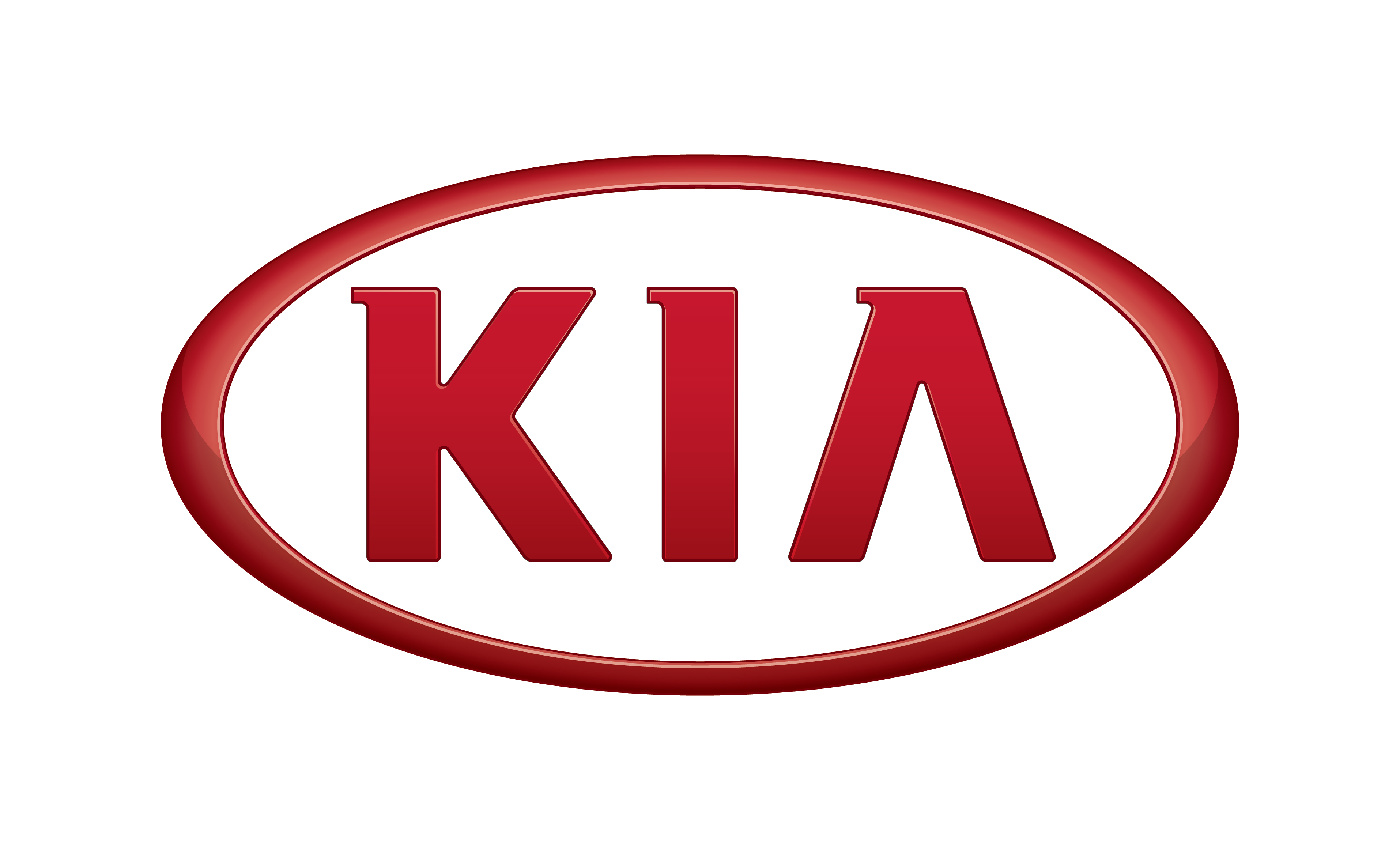 A Kia Motors 2020-ban bevezeti első autonóm jármű-
technológiáitA Kia fejlett vezetőtámogató rendszereken dolgozik2018-ig kétmilliárd dolláros beruházással fejleszti az autonóm járműtechnológiákat2020-ig bemutatja új, részlegesen önvezető autóját A Kia 2030-tól teljesen autonóm gépjárműveket kíván piacra dobni, az autók közötti kommunikációs technológiákat már fejlesztikA Kia Motors bejelentette, hogy jelentős beruházással segíti az új, autonóm járműtechnológiák fejlesztését. A Kia 2020-ra szeretné modellkínálatát részlegesen felszerelni önműködő tartalommal, 2030-ig pedig első teljesen autonóm gépjárművét is a piacra bocsátja.A Kia beruházásának első fázisa (2018-ig összesen kétmilliárd dollár értékben) lehetővé teszi a vállalat számára, hogy kifejlessze első új fejlett vezetőtámogató rendszereit (ADAS), és nagyobb számban alkalmazzon fejlesztőmérnököket. A beruházás nyomán a következő években megjelenhetnek a piacon a Kia új generációs, intelligens járművei.„A teljesen autonóm gépjárművekre még várnunk kell, és rengeteg kutatásra, valamint igen szigorú terméktesztelésre lesz szükség ahhoz, hogy megvalósulhasson az önjáró autó.” – mondta Tae-Won Lim, a Hyundai Motor központi kutató- és fejlesztőintézetéért felelős alelnöke. „A Kia saját technológiája fejlesztésének még a korai szakaszában jár, ám bízunk benne, hogy legfrissebb, részben és teljesen autonóm újításaink mindenki számára biztonságosabbá teszik majd a vezetést."Vezetőtámogató RendszerAz ADAS még gyerekcipőben jár, ám a Kia – a Hyundai Motor Group tagjaként – szorosan együttműködik a beszállítókkal és társvállalatokkal annak érdekében, hogy három, jól körülírt kategóriában különböző technológiákat kifejlesztve megvalósítsa az önállóan közlekedő autót.‘Felismerés’ – olyan új érzékelők kifejlesztése, amelyek észlelik a járműveket és kockázati tényezőket, elemzik az autó előtti útszakaszt és azonosítják akár az úthibákat is‘Döntéshozatal’ – fejlett számítógép központok, amelyek lehetővé teszik, hogy a gépkocsi az ADAS érzékelőktől kapott információk alapján döntést hozzon‘Vezérlés’ – aktív elektronikus és mechanikus rendszerek, amelyek révén az autó bármilyen helyzetben végrehajtja az autonóm technológia által hozott döntéseketA Kia által kifejlesztendő új ADAS technológiák többségének egynél több érzékelőtől kell párhuzamosan adatokat kapnia, és a Kia kutatás-fejlesztésre fordított erőforrásainak jelentős része éppen a helyi ismeretek biztosítását, valamint az autonóm mobilitási technológiákat lehetővé tevő, nagy pontosságú szenzorok gyártási körülményeinek megteremtését szolgálja. Részlegesen önjáró technológiák bevezetése 2020-raA Kia a következő években részlegesen autonóm ADAS technológiák piaci bevezetését tervezi; 2020-ra várhatóan egy sor új funkció válhat elérhetővé.A jelenleg fejlesztés alatt álló, új technológiák között említést érdemel az autópályás vezetést támogató rendszer (Highway Driving Assist, HDA), amely a sávtartó technológiát (Lane Guidance System, LGS) fejlett, intelligens sebességtartó automatával (Advanced Smart Cruise Control, ASCC) kombinálja. A HDA rendszer automatikusan biztonságos követési távolságot tart az elöl haladó járművek mögött, miközben a kijelölt forgalmi sávban tartja az autót, és a navigációs rendszer adatait felhasználva betartja az aktuális sebességhatárokat is. A rendszer emellett segít a vezetőnek a biztonságos előzésben.A szintén fejlesztés alatt álló, forgalmi torlódás asszisztens (Traffic Jam Assist, TJA), közepesen vagy erősen sűrű forgalomban képes követni az előttünk haladó autót. A rendszer számos érzékelő jelei alapján tartja a biztonságos követési távolságot, valamint megakadályozza a forgalmi sáv elhagyását. A TJA könnyebbé és kevésbé fárasztóvá teheti a vezetést, ha forgalmi dugóba kerülünk, vagy lassan hömpölygő forgalomban haladunk.A világ legkönnyebben parkolható autója címre törekedve a Kia olyan további technológiák kifejlesztésén is dolgozik, amelyek révén az autók még egyszerűbben hajtanak végre kis sebességű manővereket. A Kia már most is elérhető, intelligens parkolástámogató rendszerének, a párhuzamos vagy merőleges parkolási manővereket önállóan, a vezető minimális közreműködésével végrehajtó SPAS technológiának a továbbfejlesztéseként a Kia hamarosan bevezeti fejlett, távvezérelt parkolástámogató rendszerét (Remote Advanced Parking Assist System, RAPAS). Ennek működtetéséhez nem kell más, mint hogy a vezető az autó közelében állva megnyomjon egy gombot az indítókulcson, és a kocsi automatikusan leparkol.Az új fejlesztésű ADAS technológiák működését a vezető bármikor megszakíthatja, közvetlenül saját kezébe véve az irányítást.Ezek az új technológiák azokat a már létező megoldásokat egészítik majd ki, amelyek számos piacon elérhetők a Kia legújabb generációs, sorozatgyártású típusaiban is, így a Sorentóban vagy a hamarosan forgalomba kerülő vadonatúj Optima és Sportage modellekben. Ezeket a technológiákat mindenekelőtt arra terveztük, hogy a veszélyhelyzeteket a lehető leghamarabb felismerve, a megfelelő reakciót lehetővé téve biztonságosabbá és egyszerűbbé tegyék a vezetést. A Kia kínálatában jelenleg olyan vezetőtámogató technológiák is elérhetők, mint a sávelhagyásra figyelmeztető rendszer (LDWS), a sávelhagyást gátló rendszer (LKAS), a holttér-felügyelet (BSD), az autonóm vészfékrendszer (AEB), vagy a fejlett intelligens sebességtartó automata (ASCC).A Kia 15 éven belül forgalomba kívánja hozni első teljesen autonóm járművét.
Ami a Kia hosszú távú terveit illeti, fejlesztőink szerint 2030-ra megvalósítható és piacra bocsátható a teljesen önjáró gépkocsi. A Kia teljesen autonóm járműtechnológiájának (azaz 'önjáró autójának') fejlesztése közben a járművek közötti (V2V), a járművek és az infrastrukturális elemek közötti (V2I), valamint a járművek és az egész környezetük (V2X) közötti kommunikációt helyezi kutatási és fejlesztési tevékenységeinek középpontjába. Amennyiben az autók képesek lesznek hatékonyan, közvetlenül és önállóan kommunikálni környezetükkel, a Kia ADAS technológiával felszerelt járművei a lehető legbiztonságosabbá válhatnak.